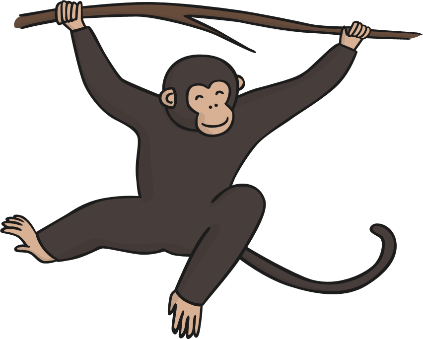 PlantsInsectsMammalsBirds